ΓΝΩΡΙΖΟΝΤΑΣ ΤΟΥΣ ΗΡΩΕΣ ΚΑΙ ΤΟΥΣ ΘΕΟΥΣ ΤΗΣ ΟΔΥΣΣΕΙΑΣΟ ΟΔΥΣΣΕΑΣ  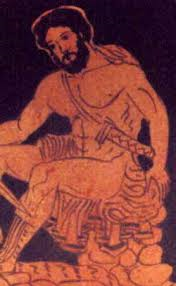 	Ο Οδυσσέας, ο μυθικός βασιλιάς της Ιθάκης , είναι  ο κυριότερος χαρακτήρας στο επικό ποίημα του Ομήρου, Οδύσσεια.      Το όνομά του  προέρχεται από το ρήμα «ὀδύσσομαι» (οργίζομαι, μισώ κάποιον) και σημαίνει εξοργισμένος, αλλά και ο μισούμενος από τους θεούς.ΑΣ ΡΙΞΟΥΜΕ ΟΜΩΣ ΜΙΑ ΜΑΤΙΑ ΣΤΟ ΓΕΝΕΑΛΟΓΙΚΟ ΔΕΝΤΡΟ ΤΟΥ ΗΡΩΑ. Μπορείτε να το συμπληρώσετε;  (Για πληροφορίες ανατρέξτε στο σύνδεσμο που σας δίνεται παρακάτω).http://kokkinignosi.blogspot.com/2014/03/blog-post_1686.html         ΠΡΟΣΩΠΙΚΟΤΗΤΑ ΚΑΙ ΧΑΡΑΚΤΗΡΑΣΣτο προοίμιο της Οδύσσειας ο ποιητής τον χαρακτηρίζει ΠΟΛΥΤΡΟΠΟ .  Μπορείτε να βρείτε τέσσερα (4) συνώνυμα επίθετα ;1. πολυμήχανος2. εύστροφος3. επινοητικός4. εφευρετικός Επίσης, από το στ.4 του προοιμίου «γνώρισε πολιτείες πολλές» προκύπτει πως ήταν και πολυταξιδεμένος . Παρατηρώντας τον χάρτη των περιπετειών του να αναφέρετε πέντε (5) περιοχές που επισκέφθηκε κατά τη διάρκειά τους. 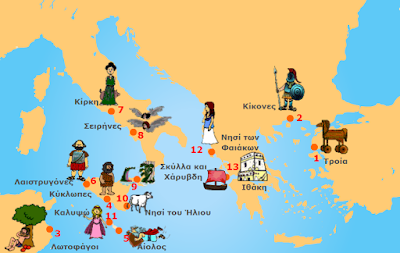 1. Μικρά Ασία    2. Θράκη      3.  Ιταλία        4. Σικελία        5. Βόρεια ΑφρικήΓενικά πληροφορίες για τον χαρακτήρα και την προσωπικότητα των ηρώων μπορούμε να αντλήσουμε και μέσα από τα τυπικά επίθετα που τους συνοδεύουν. Μελετήστε τους στ. 165-248 της ραψωδίας ε  (ενότητα 8) και καταγράψτε πέντε(5)  τυπικά επίθετα που συνοδεύουν τον Οδυσσέα. Τι συμπέρασμα βγάζουμε για τον χαρακτήρα του; ΠΡΟΣΟΧΗ! Κάθε τυπικό επίθετο τοποθετήστε το δίπλα στον ορισμό που σας δίνεται.ΣΥΜΠΕΡΑΣΜΑ ΓΙΑ ΤΟΝ ΧΑΡΑΚΤΗΡΑ ΤΟΥΔιαπιστώνουμε πως ο Οδυσσέας είναι ένας άνθρωπος έξυπνος, πονηρός, με εξαιρετικές ικανότητες, που όμως στάθηκε άτυχος στη ζωή του, καθώς αναγκάστηκε να περάσει πολλά βάσανα και να αντιμετωπίσει πολλούς κινδύνους. Ωστόσο, χάρη στη γενναιότητά του και τη μεγαλοψυχία του κατόρθωσε να ξεπεράσει όλα τα εμπόδια . (ενδεικτική απάντηση)TIP  Για να θυμηθείτε τι είναι το τυπικό επίθετο ακολουθήστε τον παρακάτω σύνδεσμο : https://www.slideshare.net/chroniang/ss-15028246 και μελετήστε τις παραγράφους 10. Επίθετο και 16. Τυπικά θέματα/ Στοιχεία. ΟΜΩΣ ΤΙ ΠΙΣΤΕΥΕ Ο ΙΔΙΟΣ Ο ΟΔΥΣΣΕΑΣ ΓΙΑ ΤΟΝ ΕΑΥΤΟ ΤΟΥ; Μελετήστε του στίχους που σας δίνονται στην πρώτη στήλη και γράψτε τα συμπεράσματά σας στη δεύτερη στήλη!1.μεγαλόψυχοςαυτός που έχει γενναία ψυχή, που είναι πρόθυμος να αντιμετωπίσει τους κινδύνου.2. πολύπαθοςαυτός που έχει περάσει πολλά βάσανα3. πολύγνωμοςο έξυπνος, ο πονηρός4. θείοςαυτός που έχει εξαιρετικές ικανότητες5. δύσμοιροςο κακότυχοςραψ.ι στ. 20-21 «όλοι καλά με ξέρουν,
για τους δόλους μου η φήμη μου έχει φτάσει ψηλά στον ουρανό.»Πίστευε πως ήταν ξακουστός και φημισμένος για τα τεχνάσματά του.ραψ. ι στ.311-312 «εμένα όμως, που πολλά ο νους μου κόβει, ο δόλος δεν μου ξέφυγε»ραψ.ι στ. 460-461 «εμένα ωστόσο αναγέλασε η καρδιά μου, που το όνομά μου τους απάτησε κι η τέλεια έμπνευση μου» Θεωρούσε πως ήταν εξαιρετικά ικανός στο να καταστρώνει σχέδια.Πίστευε πως ήταν πολύ έξυπνος .